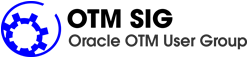 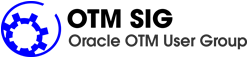 2021 OTM User Conference US - Online EventYou’re InvitedIt is our pleasure to invite you to participate in the online 2021 OTM User Conference US, which will be held from August 2 to 5, 2021. This conference is designed for people to learn and share knowledge, ideas and experiences about Oracle’s Logistics products: OTM and GTM.  With an anticipated attendance of 200+ people, this conference is the perfect event for organizations to:• Be part of a valuable conference designed to address key aspects of Oracle Logistics products• Gain exposure to conference attendees• Maximize your presence in the industry• Strengthen your brand identity• Receive recognition as a sponsor on the Hubilo online events platformSponsorship opportunities are limited as indicated in level descriptions following.  A link to submit your sponsor intention will be provided when sponsorships are open.  Meeting Expectations (Event Planner) will coordinate contracts and payment on behalf of the OTM SIG.  Please contact the OTM SIG Board Administrator for additional information at boardadmin@otmsig.com.Thank you for your support,OTM SIG Board of DirectorsContact Details:ORGANIZEROTM SIG – Oracle OTM Special Interest GroupBoard AdministratorEmail: boardadmin@otmsig.comWebsite: https://www.oatug.org/otmsig/homeEVENT PLANNERMeeting Expectations Inc.James Hobbs/ OTM SIGBuilding 5, Suite 3003525 Piedmont Rd.Atlanta, GA  30305United States of AmericaTelephone:  +1 (404) 477-5829E-Mail:  otmsig@meetingexpectations.com 2021 OTM User Conference USSponsorship OpportunitiesDiamond Sponsor (Limit to 1)	USD $10,000Exclusive Diamond Presentation Slot (stand-alone presentation; any topic, outside of submitted/selected presentations) 5 Minutes of Pre-Recorded Presentation in Preferred Time Slot* Opportunity to provide marketing email content to be sent to registered attendees prior to conferenceExclusive Diamond Sponsor Recognition Post in OTM SIG LinkedIn GroupDiamond Sponsor Status Recognition on OTM SIG Conference Website/Social MediaDiamond Sponsor Status Recognition on OTM SIG NewslettersDiamond Sponsor Status Recognition on pre-session slide showsPost Conference Attendee List*Virtual Exhibit Booth*Platinum Sponsor (Limit to 8)	USD $3,000Virtual Exhibit Booth*5 Minutes of Pre-Recorded Presentation Time (to be scheduled by OTM SIG Board)*Platinum Sponsor Status Recognition and Link on OTM SIG Conference Website/Social MediaPlatinum Sponsor Status Recognition on OTM SIG NewslettersPlatinum Sponsor Status Recognition on pre-session slide showPost Conference Attendee List*Gold Sponsor (Unlimited)	USD $750Gold Sponsor Status Recognition on OTM SIG Conference Website/Social MediaGold Sponsor Status Recognition on OTM SIG NewslettersGold Sponsor Status Recognition on pre-session slide showPost Conference Attendee List*Notes: *Pre-Recorded Presentation Time:  The organizer will schedule the Sponsor’s airtime on the agenda and will try to integrate it prominently in the overall schedule. Video recordings must be provided in delivery-ready format.  The OTM SIG does not provide video editing.  The organizer cannot guarantee minimum number of participants in the sessions.*Post Conference Attendee List:  To include Name, Company, Title & City*Virtual Exhibit Booth:  Two-dimensional placard-style booth in virtual conference platform.Terms and Guidelines:Payment Terms:  Sponsorship payment is made to Meeting Expectations. Sponsorship must be paid in full.Cancellations and Refunds:  Sponsorship/Advertising cancellations are subject to a 50% cancellation fee if request received after July 16, 2021.Additional Guidelines:  The Organizer (OTM SIG) manages the fulfillment of sponsorship benefits, which are tied to a first come, first-served base. All advertising benefits are based on materials being received by deadlines as communicated to the sponsors by the Organizer.SPONSOR LEVELDIAMONDPLATINUMGOLDPre & Post Conference Attendee List✔✔✔Sponsor Recognition on Conference Marketing Material including OTM SIG Conference Website, Newsletters & pre/post-session slide shows.✔✔✔Virtual Exhibit Booth✔✔Presentation Time5 Minutes (Preferred Time Slot)5 MinutesExclusive Diamond Presentation Slot✔Diamond Sponsor Recognition Post in OTM SIG LinkedIn Group✔Pre-conference Marketing Email✔